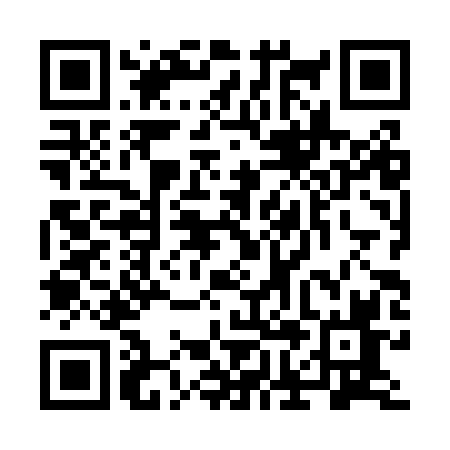 Prayer times for Herzogenburg, AustriaWed 1 May 2024 - Fri 31 May 2024High Latitude Method: Angle Based RulePrayer Calculation Method: Muslim World LeagueAsar Calculation Method: ShafiPrayer times provided by https://www.salahtimes.comDateDayFajrSunriseDhuhrAsrMaghribIsha1Wed3:275:3812:544:548:1210:142Thu3:245:3612:544:558:1310:163Fri3:225:3512:544:558:1410:184Sat3:195:3312:544:568:1610:215Sun3:165:3112:544:568:1710:236Mon3:135:3012:544:578:1910:267Tue3:115:2812:544:578:2010:288Wed3:085:2712:544:588:2110:309Thu3:055:2512:544:588:2310:3310Fri3:025:2412:544:598:2410:3511Sat3:005:2212:544:598:2610:3812Sun2:575:2112:545:008:2710:4013Mon2:545:2012:545:008:2810:4314Tue2:515:1812:545:018:3010:4515Wed2:495:1712:545:018:3110:4816Thu2:465:1612:545:028:3210:5017Fri2:435:1512:545:028:3310:5318Sat2:405:1312:545:038:3510:5619Sun2:385:1212:545:038:3610:5820Mon2:375:1112:545:048:3711:0121Tue2:375:1012:545:048:3811:0322Wed2:365:0912:545:058:4011:0423Thu2:365:0812:545:058:4111:0424Fri2:355:0712:545:068:4211:0525Sat2:355:0612:545:068:4311:0626Sun2:355:0512:545:068:4411:0627Mon2:355:0412:545:078:4511:0728Tue2:345:0312:555:078:4611:0729Wed2:345:0312:555:088:4711:0830Thu2:345:0212:555:088:4811:0831Fri2:345:0112:555:098:4911:09